Elisha D. Smith Public Library 
Daim Ntawv Qiv Ntawv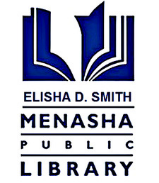 (thov sau kom zoo) Kos no yog koj xav txais xov xwm ntawm peb lub tsev qiv ntawv: Lub XeemLub Npe Lub Npe                     Lub Npe Nruab NrabNaj Npawb Tsev, Txoj Kev, Lub Nroog, Lub Xeev, Leb Nroog (Zip Code)Naj Npawb Tsev, Txoj Kev, Lub Nroog, Lub Xeev, Leb Nroog (Zip Code)Naj Npawb Tsev, Txoj Kev, Lub Nroog, Lub Xeev, Leb Nroog (Zip Code)Naj Npawb Tsev, Txoj Kev, Lub Nroog, Lub Xeev, Leb Nroog (Zip Code)Nyob Rav Cheeb Tsam (County/Township)Nyob Rav Cheeb Tsam (County/Township)Nyob Rav Cheeb Tsam (County/Township)Nyob Rav Cheeb Tsam (County/Township)Hnub YugXov ToojYog xav paub txog cov khoom qiv ntawm lub vim hnub thov tso koj tus email:Yog xav paub txog cov khoom qiv ntawm lub vim hnub thov tso koj tus email:Tus Email Tus Email Kuv lees txais paub cov khoom qiv ntawm uas siv daim card no txog thaum uas kuv qhia hais tias daim card ploj lawm los yog muaj neeg nyiag lawm:  Kuv lees txais paub cov khoom qiv ntawm uas siv daim card no txog thaum uas kuv qhia hais tias daim card ploj lawm los yog muaj neeg nyiag lawm:  Kuv lees txais paub cov khoom qiv ntawm uas siv daim card no txog thaum uas kuv qhia hais tias daim card ploj lawm los yog muaj neeg nyiag lawm:  Kuv lees txais paub cov khoom qiv ntawm uas siv daim card no txog thaum uas kuv qhia hais tias daim card ploj lawm los yog muaj neeg nyiag lawm:  Kos Npe:Hnub:Niam txiv thov sau koj lub npe no yog tus me nyuam tsis tau muaj kaum ob xyoos (12 years old): ________________________________Niam txiv thov kos npe no: ________________________________ Kos no yog koj xav kom koj tus me nyuam qiv cov khoom nyob hauv lub chav me nyuam xwb.     Thaum twg tus me nyuam muaj kaum ob xyoos ces peb yuav tsis txwv nws lawm. 